Geography/Sustainability Research Award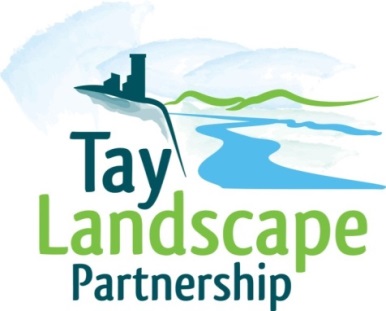 Application SECTION 1 – Personal DetailsSECTION 2 – Education and Previous ExperienceSECTION 3 – The Proposal Forename(s)SurnameTitleMrMrsMissMsDrOther (please write)Other (please write)Other (please write)Other (please write)Telephone No.Mobile No. EmailDate of Birth House Name/NumberAddress Line 1Address Line 2Address Line 3PostcodeWhere did you hear about the award? a) Current programme and establishment b) Please tell us about your experience in geography, environment or sustainable development, paid or unpaidOutline your research project to include; the question, sites, methodology, resources, how you intend spending the fund and approximate timescales. We appreciate that some of these details may be subject to change throughout the duration of the project.   Outline your research project to include; the question, sites, methodology, resources, how you intend spending the fund and approximate timescales. We appreciate that some of these details may be subject to change throughout the duration of the project.   Applicant signature:Date:Lecturer or tutor:Email:Phone:Date: